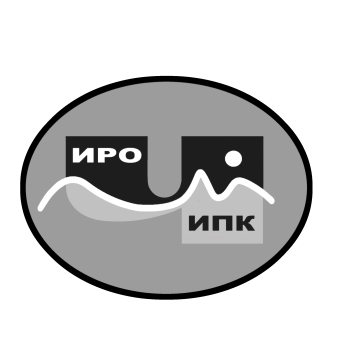 ГОСУДАРСТВЕННОЕ АВТОНОМНОЕУЧРЕЖДЕНИЕ ДОПОЛНИТЕЛЬНОГО ПРОФЕССИОНАЛЬНОГО ОБРАЗОВАНИЯ ЧУКОТСКОГО АВТОНОМНОГО ОКРУГА «ЧУКОТСКИЙ ИНСТИТУТ РАЗВИТИЯ ОБРАЗОВАНИЯ И ПОВЫШЕНИЯ КВАЛИФИКАЦИИ»Центр непрерывного повышения                                     профессионального мастерстваИнформация о выполнении показателей функционирования центра непрерывного повышения профессионального мастерстваГосударственного автономного учреждения дополнительного профессионального образования Чукотского автономного округа«Чукотский институт развития образования и повышения квалификации» по состоянию на 30 сентября 2023 годаЗа период работы с 1 июля по 30 сентября 2023 г. Центр непрерывного повышения профессионального мастерства на базе Государственного автономного учреждения дополнительного профессионального образования Чукотского автономного округа «Чукотский институт развития образования и повышения квалификации» осуществил комплекс мероприятий в соответствии с основными направлениями деятельности.1. В рамках направления деятельности «комплексное взаимодействие с Федеральным государственным автономным образовательным учреждением дополнительного профессионального образования «Академия реализации государственной политики и профессионального развития работников образования Министерства Просвещения Российской Федерации»: 1.1. В период с 7 августа по 9 августа 2023 г. обеспечено очное участие в семинаре-совещании для представителей управленческих команд в сфере образования субъектов Дальневосточного федерального округа, на котором Академией Минпросвещения России был представлен комплексный анализ результатов диагностики профессиональных предметных компетенций учителей биологии, физики, химии и математики субъектов ДФО, проведена стратегическая сессия по планированию деятельности региональной системы образования для устранения профессиональных дефицитов учителей-предметников и руководителей школ по всем направлениям, представлены ресурсы Академии для сопровождения деятельности региональной системы образования и восполнения профессиональных дефицитов (ссылка на размещение: https://apkpro.ru/novosti/rezultaty-diagnostiki-professionalnykh-kompetentsiy-pedagogov-dalnevostochnogo-federalnogo-okruga-ob/ ).1.2. осуществлено обучение педагогических работников и управленческих кадров на платформе Академии Минпросвещения по следующим дополнительным профессиональным программам из Федерального реестра дополнительных профессиональных программ:- «Проектирование рабочей программы воспитания для образовательных организаций, реализующих программы СПО: актуальные решения (ФГБНУ "ИИДСВ")» с 15 августа по 27 августа 2023 года (1 обучившийся);- «Федеральная рабочая программа воспитания в общеобразовательных организациях: механизмы реализации (ФГБНУ "ИИДСВ")» с 21 августа по 03 сентября 2023 года (2 обучившихся),- «Организационно-методическое сопровождение конкурса профессионального мастерства на основе компетентностного подхода»  сроки: с  8 сентября по 21 сентября 2023 г. (13 обучившихся).2. В рамках направления деятельности «работа в цифровой системе ДПО в соответствии с регламентом, устанавливаемым Федеральным оператором» сотрудниками центра, выполняющими функции регионального оператора дополнительного профессионального образования и регионального оператора программ дополнительного профессионального образования обеспечены:- своевременное составление ежемесячных отчётов об обучении по дополнительным профессиональным программам,  входящим в федеральный реестр, на базе ГАУ ДПО ЧИРОиПК, - набор на обучение на платформе Академии Минпросвещения по следующим дополнительным профессиональным программам из Федерального реестра дополнительных профессиональных программ:«Организация образовательного процесса обучающихся с ОВЗ в условиях инклюзивного образования» с 12 сентября по 23 октября 2023 года (2 обучающихся);«Использование современного учебного оборудования при реализации дополнительных общеобразовательных программ технической направленности в центрах цифрового образования «IT-куб» с 19 сентября по 16 октября 2023 года (4 обучающихся).3. В рамках направления деятельности «формирование на территории Чукотского автономного округа системы методического и содержательного сопровождения освоения программ дополнительного профессионального образования с использованием персонифицированных образовательных маршрутов на основе выявленных дефицитов профессиональных компетенций педагогических работников и управленческих кадров системы образования Чукотского автономного округа» сотрудниками центра:-  начата работа по формированию индивидуальных образовательных маршрутов для учителей математики, химии, физики, биологии для восполнения профессиональных дефицитов, выявленных в процессе диагностических процедур профессиональных компетенций педагогических кадров образовательных организаций Дальневосточного федерального округа (апрель 2023 г.), представленных в информационно-аналитическом отчёте Академии Минпросвещения;- разработаны региональные диагностические материалы для проведения итоговой процедуры диагностики профессиональных дефицитов 28  учителей начальных классов Чукотского автономного округа по результатам обучения  по индивидуальным образовательным маршрутам.4. В рамках направления деятельности «разработка различных форм поддержки и сопровождения педагогических работников и управленческих кадров» на базе центра организованы и проведены следующие мероприятия:4.1. В соответствии с приказом Департамента образования и науки Чукотского автономного округа от 25.05.2023 г.» 01-21/291 «Об утверждении Комплекса мер («дорожной карты») по созданию и функционированию региональной системы научно-методического сопровождения педагогических работников и управленческих кадров Чукотского автономного округа на 2023-2024 гг.» разработаны и утверждены критерии и показатели эффективности функционирования региональной системы научно-методического сопровождения педагогических работников и управленческих кадров (приказ ГАУ ДПО ЧИРОиПК № 01-06/91-1),4.2.  обеспечено организационно-методическое сопровождение педагогических работников образовательных организаций Чукотского автономного округа, принявших участие в проекте «Флагманы образования», в результате которого экспертным сообществом АНО «Россия – страна возможностей» на региональный этап данного проекта были выдвинуты 11 педагогических и руководящих работников из следующих  образовательных организаций Чукотского автономного округа: - Государственное автономное профессиональное образовательное учреждение Чукотского автономного округа «Чукотский многопрофильный колледж»,- Государственное автономное профессиональное образовательное учреждение Чукотского автономного округа «Чукотский полярный техникум посёлка Эгвекинот»,- Муниципальное бюджетное общеобразовательное учреждение «Центр образования посёлка Угольные Копи»,- Муниципальное автономное общеобразовательное учреждение «Средняя общеобразовательная школа города Билибино Чукотского автономного округа»,- Муниципальное бюджетное общеобразовательное учреждение «Центр образования села Конергино»,- Муниципальное бюджетное общеобразовательное учреждение «Центр образования г.Певек»,- Муниципальное бюджетное общеобразовательное учреждение «Центр образования села Лаврентия».5. В рамках направления деятельности «выявление, систематизация, отбор и распространение новых рациональных и эффективных педагогических (управленческих) практик» на базе центра 14 сентября 2023 года проведён в онлайн формате вебинар «Внедрение методик преподавания общеобразовательных дисциплин с учётом профессиональной направленности ОП СПО».6. В рамках направления «использование инфраструктуры центра непрерывного повышения профессионального мастерства в целях развития регионального образования» на базе центра проведены следующие мероприятия:- вебинар с участием группы федеральных экспертов Прудникова А. В., Лыжова Ф. С., Рамазановой Л.З. «Внедрение системы социального заказа в системе дополнительного образования детей» (18 сентября 2023 года),- презентация регионального проекта  по развитию регионального сегмента Единой федеральной системы научно-методического сопровождения педагогических работников и управленческих кадров Чукотского автономного округа (ссылка на размещение: https://vk.com/@chiroipk-50) (20 сентября 2023 года).ТаблицаПеречень показателей эффективности центров непрерывного повышения профессионального мастерства педагогических работниковГосударственного автономного учреждения дополнительного профессионального образования Чукотского автономного округа«Чукотский институт развития образования и повышения квалификации»в 3 квартале 2023 г.Заведующая ЦНППМ                                        Г.В. Литвинова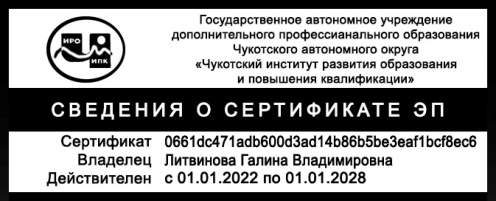 № Наименование индикатора / показателяМинимальное значение, в год1 Доля педагогических работников и управленческих кадров, для которых в Центрах разработаны индивидуальные образовательные маршруты на основе результатов диагностики профессиональных компетенций 17 %2 Доля сотрудников Центра, прошедших обучение на базе Федерального координатора  31 %3 Количество проведенных мероприятий регионального уровня в рамках функционирования единой федеральной системы научно-методического сопровождения педагогических работников и управленческих кадров 24 Доля образовательных организаций субъекта Российской Федерации, принявших участие в программах повышения квалификации управленческих команд (руководителей и заместителей руководителей). 31,30%5 Доля общеобразовательных организаций, образовательных организаций дополнительного образования и профессиональных образовательных организаций, реализующих целевую модель наставничества педагогических работников 100%6 Доля педагогических работников общеобразовательных организаций, прошедших повышение квалификации, в том числе в центрах непрерывного повышения профессионального мастерства.56 %